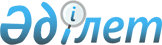 Қызылорда облысы Арал аудандық мәслихатының 2020 жылғы 28 желтоқсандағы № 471 "2021-2023 жылдарға арналған Қаратерең ауылдық округінің бюджеті туралы" шешіміне өзгерістер енгізу туралы
					
			Мерзімі біткен
			
			
		
					Қызылорда облысы Арал аудандық мәслихатының 2021 жылғы 12 қарашадағы № 144 шешімі. Мерзімі біткендіктен қолданыс тоқтатылды
      Қызылорда облысы Арал аудандық мәслихаты ШЕШТІ:
      1. Қызылорда облысы Арал аудандық мәслихатының "2021-2023 жылдарға арналған Қаратерең ауылдық округінің бюджеті туралы" 2020 жылғы 28 желтоқсандағы № 471 шешіміне (нормативтік құқықтық актілерді мемлекеттік тіркеу Тізіліміне 8061 нөмірімен тіркелген) мынадай өзгерістер енгізілсін:
      1-тармақ жаңа редакцияда жазылсын:
      "1. 2021-2023 жылдарға арналған Қаратерең ауылдық округінің бюджеті 1, 2 және 3 - қосымшаларға сәйкес, оның ішінде 2021 жылға мынадай көлемдерде бекітілсін:
      1) кірістер – 44 268 мың теңге;
      салықтық түсімдер – 3 356 мың теңге;
      салықтық емес түсімдер - 0;
      негізгі капиталды сатудан түсетін түсімдер – 279 мың теңге;
      трансферттер түсімдері – 40 633 мың теңге;
      2) шығындар – 45 696,3 мың теңге;
      3) таза бюджеттік кредиттеу – 0;
      бюджеттік кредиттер – 0;
      бюджеттік кредиттерді өтеу – 0;
      4) қаржы активтерімен жасалатын операциялар бойынша сальдо – 0;
      қаржы активтерін сатып алу – 0;
      мемлекеттік қаржы активтерін сатудан түсетін түсімдер – 0;
      5) бюджет тапшылығы (профициті) – -1428,3 мың теңге;
      6) бюджет тапшылығын қаржыландыру (профицитін пайдалану) – 1428,3 мың теңге.
      Аталған шешімнің 1 қосымшасы осы шешімнің қосымшасына сәйкес жаңа редакцияда жазылсын.
      2. Осы шешім 2021 жылғы 1 қаңтардан бастап қолданысқа енгізіледі және ресми жариялауға жатады. Қаратерең ауылдық округінің 2021 жылға арналған бюджеті
					© 2012. Қазақстан Республикасы Әділет министрлігінің «Қазақстан Республикасының Заңнама және құқықтық ақпарат институты» ШЖҚ РМК
				
      Арал аудандық мәслихатының хатшысы 

Б.Турахметов
Арал аудандық мәслихатының
2021 жылғы "12" қарашадағы
№ 144 шешіміне қосымшаАрал аудандық мәслихатының
2020 жылғы "28" желтоқсандағы
№ 471 шешіміне 1-қосымша
Санаты 
Санаты 
Санаты 
Санаты 
2021 жыл сомасы 
(мың теңге)
Сыныбы 
Сыныбы 
Сыныбы 
2021 жыл сомасы 
(мың теңге)
Ішкі сыныбы
Ішкі сыныбы
2021 жыл сомасы 
(мың теңге)
Атауы 
2021 жыл сомасы 
(мың теңге)
1
2
3
4
5
1. Кірістер
44 268
1
Салықтық түсімдер
3 356
04
Меншiкке салынатын салықтар
3 356
1
Мүлiкке салынатын салықтар
29
3
Жер салығы
102
4
Көлік құралдарына салынатын салық
3 225
3
Негізгі капиталды сатудан түсетін түсімдер
279
01
Мемлекеттік мекемелерге бекітілген мемлекеттік мүлікті сату
279
1
Мемлекеттік мекемелерге бекітілген мемлекеттік мүлікті сату
279
4
Трансферттердің түсімдері
40 633
02
Мемлекеттiк басқарудың жоғары тұрған органдарынан түсетiн трансферттер
40 633
3
Аудандардың (облыстық маңызы бар қаланың) бюджетінен трансферттер
40 633
Функционалдық топ
Функционалдық топ
Функционалдық топ
Функционалдық топ
2021 жыл сомасы
(мың теңге)
Бюджеттік бағдарламалардың әкімшісі
Бюджеттік бағдарламалардың әкімшісі
Бюджеттік бағдарламалардың әкімшісі
2021 жыл сомасы
(мың теңге)
Бағдарлама 
Бағдарлама 
2021 жыл сомасы
(мың теңге)
Атауы 
2021 жыл сомасы
(мың теңге)
2. Шығындар
45 696,3
01
Жалпы сипаттағы мемлекеттік қызметтер
28 470,6
124
Аудандық маңызы бар қала, ауыл, кент, ауылдық округ әкімінің аппараты
28 470,6
001
Аудандық маңызы бар қала, ауыл, кент, ауылдық округ әкімінің қызметін қамтамасыз ету жөніндегі қызметтер
28 050,6
022
Мемлекеттік органның күрделі шығыстары
420
05
Денсаулық сақтау 
136
124
Қаладағы аудан, аудандық маңызы бар қала, кент, ауыл, ауылдық округ әкімінің аппараты
136
002
Шұғыл жағдайларда сырқаты ауыр адамдарды дәрігерлік көмек көрсететін ең жақын денсаулық сақтау ұйымына дейін жеткізуді ұйымдастыру
136
07
Тұрғынүй-коммуналдықшаруашылық
1 648
124
Аудандық маңызы бар қала, ауыл, кент, ауылдық округ әкімінің аппараты
1 648
008
Елде мекендердегі көшелерді жарықтандыру
382
009
Елдi мекендердiң санитариясын қамтамасыз ету
348
011
Елді мекендерді абаттандыру көгалдандыру
918
08
Мәдениет, спорт, туризм және ақпараттық кеңістiк
11 275
124
Аудандық маңызы бар қала, ауыл, кент, ауылдық округ әкімінің аппараты
11 275
006
Жергілікті деңгейде мәдени-демалыс жұмысын қолдау
11 275
13
Басқалар
3 986
124
Аудандық маңызы бар қала, ауыл, кент, ауылдық округ әкімінің аппараты
3 986
040
Өңірлерді дамытудың 2025 жылға дейінгі мемлекеттік бағдарламасы шеңберінде өңірлерді экономикалық дамытуға жәрдемдесу бойынша шараларды іске асыруға ауылдық елді мекендерді жайластыруды шешуге арналған іс-шараларды іске асыру
3 986
15
Трансферттер
180,7
124
Аудандық маңызы бар қала, кент, ауылдық округ әкімінің аппараты 
180,7
048
Пайдаланылмаған (толықпайдаланылмаған) нысаналы трансферттерді қайтару
180,7
3. Таза бюджеттік кредит беру
0
Бюджеттік кредиттер
0
5
Бюджеттік кредиттерді өтеу
0
4. Қаржы активтерімен жасалатын операциялар бойынша сальдо
0
Қаржы активтерін сатып алу
0
5. Бюджет тапшылығы (профициті)
-1 428,3
6. бюджет тапшылығын қаржыландыру (профицитін пайдалану)
1 428,3
8
Бюджет қаражаты қалдықтарының қозғалысы
1 428,3
1
Бюджет қаражаты қалдықтары
1 428,3
01
Бюджет қаражатының бос қалдықтары
1 428,3
2
Есепті кезең соңындағы бюджет қаражатының қалдықтары
0
01
Есепті кезеңнің соңындағы бюджет қаражатының қалдықтары
0